Т  Е  Л  Е  К  А  Н  А  Л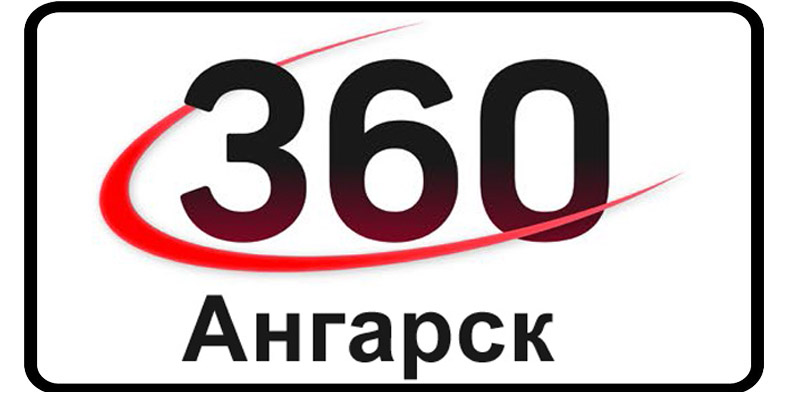 ПРАЙС-ЛИСТ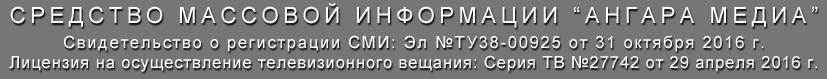 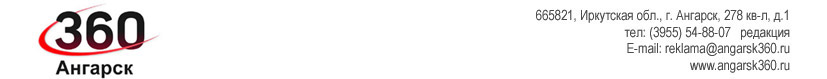 ВИДЕОПРОИЗВОДСТВОНАЦЕНКИ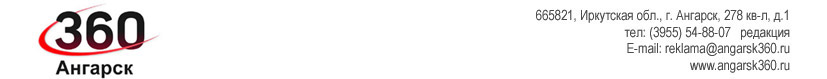 РАЗМЕЩЕНИЕ РЕКЛАМНЫХ ВИДЕОРОЛИКОВ («точечное») в будние дни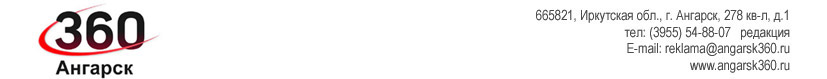 РАЗМЕЩЕНИЕ РЕКЛАМНЫХ ВИДЕОРОЛИКОВ («точечное») в выходные дни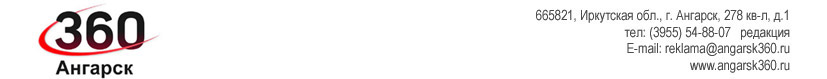 РАЗМЕЩЕНИЕ РЕКЛАМЫ VIP-КЛИЕНТОВ:Информационная программа «НОВОСТИ 360 Ангарск»:Программа выходит ежедневно по будням 10 раз в сутки. Время выхода программы: 17:00, 19:10, 21:00, 21:30, 06:10, 07:10, 09:10, 10:00, 14:30, 15:00*Размещение рекламных видеороликов  –  98 руб./сек.      (за 10 выходов в сутки)Размещение рекламных видеосюжетов  –  2 940 руб./мин. (за 10 выходов в сутки)Информационная программа «НОВОСТИ НЕДЕЛИ 360 Ангарск»:Программа выходит 20 раз в течение субботы, воскресенья и утра понедельника. Время выхода программы: 17:00, 18:00, 19:30, 01:00, 06:10, 07:10, 09:10, 10:00, 11:00, 16:00*Размещение рекламных видеороликов  –  130 руб./сек.      (за 20 выходов в Сб., Вс., Пн.)Размещение рекламных видеосюжетов  –  3 600 руб./мин. (за 20 выходов в Сб., Вс., Пн.) РАЗМЕЩЕНИЕ ОБЪЯВЛЕНИЙ в программе «ДЕЛОВОЙ БЛОКНОТ»: Программа выходит ежедневно по будням 10 раз в сутки и за выходные дни (Сб.+ Вс.) - 20 раз. Программа «ДЕЛОВОЙ БЛОКНОТ» выходит в эфир в рамках  информационной программы «НОВОСТИ 360 Ангарск». Принимаются объявления некоммерческого содержания.Стоимость размещения  –  100 руб./слово     СПОНСОРСКИЙ ПАКЕТ программ телеканала «360 АНГАРСК»: «Прогноз  погоды». Программа о погоде в регионе и в г. Ангарск. Программа выходит ежедневно с Пн. по Пт. В рамках выпуска «Новости 360 Ангарск» 10 раз в сутки. Время выхода программы: 17:00, 19:10, 21:00, 21:30, 06:10, 07:10, 09:10, 10:00, 14:30, 15:00*Представление спонсора ведущим. Логотип спонсора на протяжении всей программы.Рекламный ролик спонсора (хронометраж не более 15 сек.)  - перед погодой в Ангарске.Стоимость спонсорского пакета программы – 2 000 руб.«Территория безопасности». Совместный проект с ГИБДД. Программа о происшествиях в городе.Программа выходит в эфир по Пн. 10 раз в сутки. Время выхода программы: 17:15, 19:25, 21:15, 21:45, 06:25, 07:25, 09:25, 10:15, 14:45, 15:15*Логотип спонсора на протяжении всей программы.Рекламный ролик спонсора (хронометраж не более 15 сек.)  - в начале и конце программы.Стоимость спонсорского пакета программы – 1 200 руб.*  Время выхода, заявленное в прайс-листах, может изменяться в соответствии с ежедневной посекундной сеткой вещания телеканала.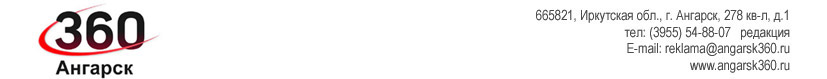 РАЗМЕЩЕНИЕ РЕКЛАМЫ НА ДОПОЛНИТЕЛЬНЫХ РЕСУРСАХ: 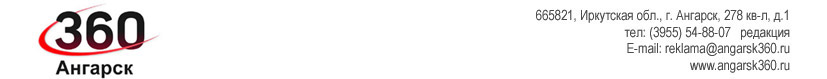 ИНФОРМАЦИЯ:Название СМИ: 	Телеканал «Ангара-Медиа»	Зарегистрирован Управлением Федеральной службы по надзору в сфере	связи, информационных технологий и массовых коммуникаций по	Иркутской области. Свидетельство о регистрации СМИ: Эл №ТУ38-00925 от 31 октября 2016 г.Лицензия на осуществление телевизионного вещания: Серия ТВ №27742 от 29 апреля 2016 г.Юридическое название предприятия: 	ООО «Спектр»Юридический адрес:	 665821, Иркутская область, г. Ангарск, квартал 278, дом 1Фактический адрес:		 665821, Иркутская область, г. Ангарск, квартал 278, дом 1Почтовый адрес:		 665821, Иркутская область, г. Ангарск, квартал 278, дом 1Телефон/факс:		 8 (3955) 54-81-61, 8 (3955) 54-88-07Сайт:		www.angarsk360.ruE-mail: 		reklama@angarsk360.ruКОНТАКТНЫЕ ЛИЦА:Главный редактор:		Домнин Альберт Павлович	тел: (3955) 54-88-07Коммерческий директор:	Базаров Сергей Владимирович		тел: 8 (902) 174-36-56								s.bazarov@angarsk360.ruОтдел продаж	:	Шмелёв Иван Валерьевич		тел: 8 (902) 174-04-74								ivshmelev@angarsk360.ruМенеджер		БАНКОВСКИЕ РЕКВИЗИТЫ:ОГРН	1153850052300ИНН	3801134241КПП	380101001Р/с	40702810704000013545	Банк	СИБИРСКИЙ Ф-Л ПАО «ПРОМСВЯЗЬБАНК», г. НовосибирскБИК	045004816К/с	30101810500000000816Вид работОписаниеХрономе-тражСтоимость(руб.)ВидеообъявлениеИзготовление 1 суткистатичное текстовое поле коммерческого содержания, озвученноедикторомдо 30 сек.1 000Экранное полеИзготовление до 3 рабочих днейстатичное экранное поле с использованием рисунков или 1 фото, 2D-компьютерной графики, мелодия из фонотеки, дикторский текстдо 30 сек.2 500Модифицированное экранное поле (слайд-шоу)Изготовление до 5 рабочих днейСлайд-шоу с использованием рисунков, до 5 фото (фотосъёмка), 2D-компьютерной графики с элементами движения, мелодия из фонотеки, дикторский текстдо 30 сек.6 000Простой видеороликИзготовление до 5 рабочих днейвидеосъемка, монтаж, простая 2D-компьютерная графика (титры), мелодия из фонотеки, дикторский текстдо 30 сек.8 000Оригинальный видеороликИзготовление от 5 рабочих днейСценарий (раскадровка), фото/видеосъемка, 2D/3D-компьютерная графика, анимация, мелодия из фонотеки, дикторский текстдо 30 сек.от 10 000Видеосюжет событийныйСдача готового материала в течение сутоквидеосъемка на выезде, согласование текста сюжета, монтаж, титры1 мин.5 000Видеосюжет не событийныйСдача готового материала в течение 3-х сутоквидеосъемка на выезде, согласование текста сюжета, монтаж, титры1 мин4 000Презентационный фильмСроки производства – договорныеСогласование идеи, сценария, текста фильма, видеосъемка на выезде, использование архивных фото/видео материалов, 2D/3D графика, монтаж, компьютерный дизайн.от 5 мин.от 20 000Адаптация внесение изменений в готовые материалы (замена титров, смена саундтрека и т.д.)до 30 сек.от 500Срочное производство (менее 24 часов)+50%Съёмки за пределами г. Ангарск Транспортные + командировочные расходы (в зависимости от расстояния и времени проведения съёмок)Время выхода в эфир *Название программы **Цена (руб/сек)01:00 – 01:30«Новости 360» / «Невероятная наука!» д/с506:10 – 06:40Программа ТК «360 АНГАРСК» НОВОСТИ. Территория безопасности. Ангарск и ангарчане.Vip-пакет06:40 – 07:10«Тет-а-тет с Марусей» / «Шестое чувство» 507:10 – 07:40Программа ТК «360 АНГАРСК» НОВОСТИ. Территория безопасности. Ангарск и ангарчане.Vip-пакет09:10 – 09:40Программа ТК «360 АНГАРСК» НОВОСТИ. Территория безопасности. Ангарск и ангарчане.Vip-пакет10:00 – 10:30Программа ТК «360 АНГАРСК» НОВОСТИ. Территория безопасности. Ангарск и ангарчане.Vip-пакет10:30 – 11:00«Новости Московской области»511:00 – 11:30«Интервью 360»511:30 – 12:00«Внимание! Еда!»512:00 – 12:30«Новости Московской области»512:30 – 13:00«Новости Московской области»513:00 – 13:30«Внимание! Еда!» / «Вкусно, как в кино»513:30 – 14:00«Новости 360» / «Внимание! Еда!»514:00 – 14:30«Новости 360» / «Вкусно, как в кино»514:30 – 15:00Программа ТК «360 АНГАРСК» НОВОСТИ. Территория безопасности. Ангарск и ангарчане.Vip-пакет15:00 – 15:30Программа ТК «360 АНГАРСК» НОВОСТИ. Территория безопасности. Ангарск и ангарчане.Vip-пакет15:30 – 16:00«Информационно-аналитическая программа» / «Внимание! Еда!»516:00 – 16:30«ЧП 360» / «Вкусно, как в кино»1016:30 – 17:00«Новости 360» / «Внимание! Еда!»1017:00 – 17:30Программа ТК «360 АНГАРСК» НОВОСТИ. Территория безопасности. Ангарск и ангарчане.Vip-пакет17:30 – 18:00«Атмосферная история»  / «Тайная история еды» д/с 1018:00 – 18:30«Внимание! Еда!» / «Тайная история еды» д/с / «Викторина 360»1018:30 – 19:00«Внимание! Еда!» / «Тайная история еды» д/с / «Викторина 360»1019:00 – 19:30Программа ТК «360 АНГАРСК» НОВОСТИ. Территория безопасности. Ангарск и ангарчанеVip-пакет19:30 – 20:00«Внимание! Еда!»1020:00 – 20:30«100 чудес света» д/с / «Новости 360» / «Тайная история еды» д/с1020:30 – 21:00«100 чудес света» д/с / «Тайная история еды» д/с1021:00 – 21:30Программа ТК «360 АНГАРСК» НОВОСТИ. Территория безопасности. Третья планета.Vip-пакет21:30 – 22:00Программа ТК «360 АНГАРСК» НОВОСТИ. Территория безопасности. Третья планета.Vip-пакет22:00 – 22:30«Поездка со вкусом» / «100 чудес света» д/с 1022:30 – 23:00«Внимание! Еда!» / «100 чудес света» д/с1023:00 – 23:30«Наставники» / «100 чудес света» д/с / «Семь веков Сергия Радонежского»1023:30 – 24:00«100 чудес света» д/с / «Семь веков Сергия Радонежского»10Время выхода в эфир *Название программы **Цена (руб/сек)01:00 – 01:30Программа ТК «360 АНГАРСК» НОВОСТИ / НОВОСТИ НЕДЕЛИ. Ангарск и ангарчане.Vip-пакет06:10 – 06:40Программа ТК «360 АНГАРСК» НОВОСТИ / НОВОСТИ НЕДЕЛИ. Ангарск и ангарчане.Vip-пакет06:40 – 07:10«Тет-а-тет с Марусей» / «Шестое чувство»507:10 – 07:40Программы ТК «360 АНГАРСК» НОВОСТИ / НОВОСТИ  НЕДЕЛИ. Ангарск и ангарчане.Vip-пакет09:10 – 09:40Программа ТК «360 АНГАРСК» НОВОСТИ / НОВОСТИ НЕДЕЛИ. Ангарск и ангарчане.Vip-пакет10:00 – 10:30Программа ТК «360 АНГАРСК» НОВОСТИ / НОВОСТИ НЕДЕЛИ. Ангарск и ангарчане.Vip-пакет10:30 – 11:00«МузейON» / Будни511:00 – 11:30Программа ТК «360 АНГАРСК» НОВОСТИ / НОВОСТИ НЕДЕЛИ. Ангарск и ангарчане.Vip-пакет11:30 – 12:00«Интервью 360»512:00 – 12:30«Внимание! Еда!»512:30 – 13:00«Внимание! Еда!»513:00 – 13:30«Будни» / «Вкусно 360»513:30 – 14:00«Будни» / «Вкусно 360»514:00 – 14:30«Простая медицина» / «Вкусно 360»514:30 – 15:00«Вкусно 360»515:00 – 15:30«Вкусно 360»515:30 – 16:00 «Вкусно 360» / «Внимание! Еда!»516:00 – 16:30Программа ТК «360 АНГАРСК» НОВОСТИ  НЕДЕЛИ. Ангарск и ангарчане.Vip-пакет16:30 – 17:00«Вкусно 360» / «Внимание! Еда!»1017:00 – 17:30Программа ТК «360 АНГАРСК» НОВОСТИ  НЕДЕЛИ. Ангарск и ангарчане.Vip-пакет17:30 – 18:00«Тет-а-тет с Марусей» / «Внимание! Еда!»1018:00 – 18:30Программа ТК «360 АНГАРСК» НОВОСТИ  НЕДЕЛИ. Ангарск и ангарчане.Vip-пакет18:30 – 19:00«Новости 360» / «Внимание! Еда!»1019:00 – 19:30«Новости 360» / «Тайная история еды» 1019:30 – 20:00Программа ТК «360 АНГАРСК» НОВОСТИ  НЕДЕЛИ. Ангарск и ангарчанеVip-пакет20:00 – 20:30«Новости 360» / «Тайная история еды»1020:30 – 21:00«Новости 360» / «Тайная история еды»1021:00 – 21:30«Новости 360» / «Тайная история еды»1021:30 – 22:00«Атмосферная история» / «Внимание! Еда!»1022:00 – 22:30«Подмосковные игрушки» / «Атмосферная история»1022:30 – 23:00«Подмосковные игрушки» / «Атмосферная история»1023:00 – 23:30«Информационно-аналитическая программа»1023:30 – 24:00«Информационно-аналитическая программа»10Вид рекламыРазмер / Количество / ОписаниеЦена (руб.)Светодиодный экран (6*3 м. со звуком) по адресу: Ангарск, ул. Чайковского, 31 (здание ТЦ «РЕГИОН»)~ 100 выходов в день (круглосуточно) рекламного видеоролика до 30 сек. __________________________________Размещение в течение 30 дней подряд700____________15000www.angarsk360.ruРазмещение рекламного сюжета/статьи в новостной ленте сайта телеканала, без удаления.500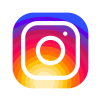 Пост в Instagram (+Телеграм, +ВК)1 раз в неделю, без удаленияРазмещение от 3-х раз в свободные даты, без удаления700Скидка – 25%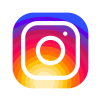 Stories в InstagramРазмещение 1 раз в сутки (картинка+текст) + ссылка на аккаунт клиента.500